السيرة الذاتية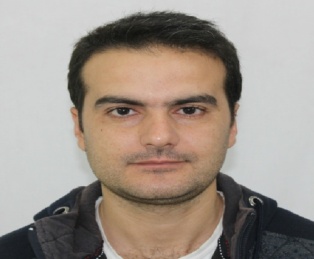 
معلومات شخصيةالاسم :حمزةاللقب :قرنوبتاريخ ومكان الميلاد: الميلية ولاية جيجل العنوان الشخصي :      Bl n :93 cedex n :02 el-milia 18301  العنوان الإلكتروني: hamzaguernoub@gmail.comرقم الهاتف :0664.24.37.43 المسار الدراسياكتوبر 2018 : تسجيل سنة خامسة في الدكتورة علوم تخصص إدارة أعمال  ماي 2015 : تسجيل سنة أولى في الدكتورة علوم تخصص إدارة أعمال في مدرسة الدراسات العليا التجارية EHEC بموضوع: (Contribution au renouvèlement du model GRH de l'entreprise Algérienne:   approche du management des compétences et conditions pour l’émergence des compétences collectives)2012 -2014: ماجستير علوم تجارية تخصص إدارة أعمال مدرسة الدراسات العليا التجارية EHEC2007-2011:  ليسانس علوم تجارية تخصص إدارة أعمال مدرسة الدراسات العليا التجارية EHEC2007 :  بكالوريا تسيير واقتصاد (تقدير جيد جدا )المسار المهنينوفمبر 2017 إلى الآن : ملحق بالبحت في مركز البحت في الاقتصاد المطبق من اجل التنمية  CREAD Alger فيفري 2015 إلى أكتوبر 2017 : أستاذ مؤقت  بجامعة جيجل المسار البحثيTravaux de recherche                  Mémoire de licence intitulé : « Le système d’appréciation de performance dans l’entreprise : outil de base de la GRH »                          Mémoire de magister intitulé : « contribution à l’analyse de la démarche gestion des compétences dans l’entreprise »Conference presentations                         Les séminaires internationaux  « Comprendre  le comportement du « conducteur algérien le plus  dangereux » sur la route : La    notion de la prise de risque au volant ». Communication présentée lors de Séminaire international sur la psychologie du conducteur  de la route , tenu à  l’université de  BATNA, le 27 et 28 avril  2016.                          « Les enjeux sociaux de la gestion d’innovation dans le cadre d’une alliance stratégique » , Communication présentée lors du séminaire international :الملتقى الدولي التأني حول إستراتيجية الشراكة الصناعية لبناء القدرات التنافسية للمؤسسات في الدول النامية – الواقع والأفاق- المنعقد بجامعة أدرار يوم 21 و 22 فيفري 2017                          « Pour une grande mobilité des compétences de la diaspora vers l’Algérie : Le rôle des associations de diaspora hautement qualifiée et des organisations patronales algériennes  en France ».  Communication présentée lors du séminaire international sur «  l’immigration qualifiée et développement des pays d’origine : enjeux et réalités » organisé à l’université de Bejaia ,le 24 et 25 octobre 2017. « Approche  mangement des compétences et conditions pour l’émergence des compétences collectives , Communication présentée lors du la 14 ème édition du symposium international organisé par MDI Alger le 18 et le 19 février 2018  ( Management Développent international Institute dont le thème était  : Développer le potentiel humain en Afrique :  quelles compétences pour l’émergence  africaine ?Les séminaires nationaux «De la qualification à la gestion des compétences : quelles conséquences sur le système GRH et le potentiel interne compétitif de l’entreprise ; Communication présentée lors du séminaire national   :                                                                                                                                        تبني التدريب كآلية لتحقيق الميزة التنافسية للمؤسسات الاقتصادية الجزائرية ،  المنعقد بكلية العلوم الاقتصادية لجامعة الجزائر 3  يوم 25 و 26 ديسمبر 2017 "المقاولة الناشئة بين تحديات مناخ الأعمال ومتطلبات الأداء الشامل والمستديم – نحو دور أكبر لحاضنات الأعمال وبطاقة الأداء المتوازن –"مداخلة ضمن الملتقى الوطني حول المقاولاتية المنظم في المركز الجامعي بغليزان يوم 07 و08 ماي 2017Publications             « L’approche compétence dans le système GRH de l’entreprise , analyse et conditions de mise en œuvre »  ,article publié dans la revue  des sciences commerciales éditée par EHEC  koléa ,janvier 2017 , numéro 17. Langues              - Arabe: Langue maternelle. - Français: Courant                           - Anglais: Courant. - Espagnol : Intermédiaire